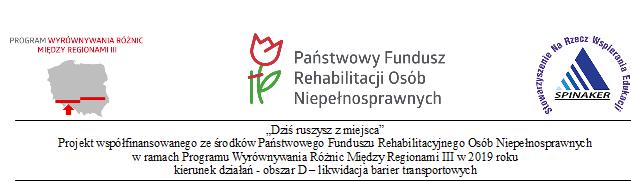                                                           Załącznik nr 3 do SIWZ FORMULARZ OFERTOWYNazwa firmy (wykonawcy): ..............................               ………………………, dnia ……….......................................................................Adres wykonawcy: ........................................... ......................................................................Województwo: .................................................NIP: ...............................................................PESEL: ...........................................................dotyczy wykonawców wpisanych do CEIDG RPoraz wykonawców będących osobami fizycznymiKRS : ...............................................................jeśli wykonawca jest ujęty w rejestrze przedsiębiorców KRS, w przeciwnym wypadku wpisać „nie dotyczy”......................................................................numer telefonu i faksu wykonawcy wraz z numerem kierunkowym......................................................................adres e-mail wykonawcyFORMULARZ OFERTOWYNawiązując do ogłoszenia o przetargu nieograniczonym na dostawę autobusu przystosowanego do przewozu osób niepełnosprawnych w konfiguracji 19 miejsc siedzących + 1 miejsce kierowcy, w tym 3 miejsca przystosowane do przewozu osób na wózkach inwalidzkich.Oferujemy wykonanie przedmiotu zamówienia na następujących zasadach:cena netto:................................................................................................... złsłownie: .........................................................................................................podatek VAT w wysokości 23%:...................................................................... złsłownie: .........................................................................................................cena  brutto:................................................................................................. złsłownie: .........................................................................................................2.	Oferujemy     ………..... - miesięczny okres gwarancji.	Uwaga:	Minimalny okres gwarancji wymagany przez zamawiającego wynosi 24 miesiące.Brak wpisu dot. długości okresu gwarancji w druku OFERTA będzie traktowany przez zamawiającego jako 24 miesięczny okres gwarancji.Termin wykonania zamówienia oraz warunki płatności:Oferuję warunki płatności zgodne z zapisami przedstawionymi w specyfikacji istotnych warunków zamówienia.    Oferowany czas realizacji zamówienia to ………… dni (podać liczbę dni).    Maksymalny czas realizacji zamówienia, wymagany przez zamawiającego, wynosi 90 dni. Brak wpisu dot. długości okresu gwarancji w druku OFERTA będzie traktowany przez zamawiającego jako 90-dniowy termin realizacji zamówienia.4. OŚWIADCZENIE O NIEPODLEGANIU WYKLUCZENIU DOTYCZĄCE  WYKONAWCY:*  Oświadczam, że nie podlegam wykluczeniu z postępowania na podstawie art. 24 ust. 1 pkt 12-22 oraz art. 24 ust. 5 pkt 2, 3 i 4) ustawy Prawo zamówień publicznych  *  Oświadczam, że zachodzą w stosunku do mnie podstawy wykluczenia z postępowania na podstawie art. …………………..…. ustawy Pzp (podać mającą zastosowanie podstawę wykluczenia spośród wymienionych w art. 24 ust. 1 pkt 13-14, 16-20 lub art. 24 ust. 5 ustawy Pzp). Jednocześnie oświadczam, że w związku z wyżej wymienioną okolicznością, na podstawie art. 24 ust. 8 ustawy Pzp podjąłem następujące środki naprawcze….……………………………………………………………………………………………………………………
* Niepotrzebne skreślić5.	Zgodnie z art. 36b ust. 1 ustawy Prawo zamówień publicznych, informujemy, że:* zamierzamy powierzyć podwykonawcom wykonanie następujących części  zamówienia:a) wykonanie części dotyczącej ...................................................................... firmie .......................................................................................................... z siedzibą w ................................................................................................Wartość brutto części zamówienia powierzona podwykonawcy wynosi: ................ zł lub stanowi ....................% wartości całego zamówienia.*  nie zamierzamy powierzyć podwykonawcom wykonania żadnej części zamówienia.
* Niepotrzebne skreślić6. Oświadczamy, że firma ..........................................................(podać nazwę firmy) spełnia wszystkie warunki określone w specyfikacji istotnych warunków zamówienia oraz w art. 22 ust. 1 ustawy Prawo zamówień publicznych oraz że złożyliśmy wszystkie wymagane dokumenty potwierdzające spełnianie tych warunków. 7.	Oświadczamy, że zapoznaliśmy się ze specyfikacją istotnych warunków zamówienia i nie wnosimy do niej zastrzeżeń oraz zdobyliśmy konieczne informacje potrzebne do właściwego wykonania zamówienia.8.	Oświadczamy, że uważamy się za związanych niniejszą ofertą na czas wskazany w specyfikacji istotnych warunków zamówienia.9. Oświadczamy, że zawarty w specyfikacji istotnych warunków zamówienia projekt umowy został przez nas zaakceptowany i zobowiązujemy się, w przypadku wybrania naszej oferty, do zawarcia umowy na wyżej wymienionych warunkach w miejscu i terminie wyznaczonym przez Zamawiającego.10.	Oświadczamy, że jesteśmy/nie jesteśmy* czynnym podatnikiem w podatku od towarów i usług VAT, prowadząc działalność gospodarczą posługujemy się numerem identyfikacji podatkowej NIP…………………………….* Niepotrzebne skreślić	W przypadku składania oferty wspólnej przez kilku przedsiębiorców (tzw. konsorcjum) lub przez spółkę cywilną, każdy ze wspólników konsorcjum lub spółki cywilnej musi złożyć ww. oświadczenie.11. 	Oświadczamy, że rachunek bankowy nr:……………………………………….……. jest właściwy do uregulowania należności wynikającej z przedmiotowego przetargu, służy do rozliczeń finansowych w ramach wykonywanej przez nas działalności gospodarczej i jest dla niego prowadzony rachunek VAT, o którym mowa w art. 2 pkt 37 ustawy z dnia 11 marca 2004 r. o podatku od towarów i usług. Rachunek jest zgłoszony do …………………………………………… (proszę wskazać Urząd Skarbowy) i widnieje w wykazie podmiotów zarejestrowanych jako podatnicy VAT, niezarejestrowanych oraz wykreślonych i przywróconych do rejestru VAT.12. Podajemy adres strony internetowej, na której są dostępne w formie elektronicznej: odpis z właściwego rejestru lub z centralnej ewidencji i informacji o działalności gospodarczej: 	……………………………………………………………………………………………………………………………………………W przypadku składania oferty wspólnej przez kilku przedsiębiorców (tzw. konsorcjum) lub przez spółkę cywilną, każdy ze wspólników konsorcjum lub spółki cywilnej musi podać ww. adres.13. Oświadczamy, że wypełniliśmy obowiązki informacyjne przewidziane w art. 13 lub              		art. 14 RODO wobec osób fizycznych, od których dane osobowe bezpośrednio lub 		pośrednio pozyskaliśmy w celu ubiegania się o udzielenie zamówienia publicznego w 		niniejszym postępowaniu.** RODO - rozporządzenie Parlamentu Europejskiego i Rady (UE) 2016/679 z dnia 27 kwietnia 2016 r. w sprawie ochrony osób fizycznych w związku z przetwarzaniem danych osobowych i w sprawie swobodnego przepływu takich danych oraz uchylenia dyrektywy 95/46/WE (ogólne rozporządzenie o ochronie danych) (Dz. Urz. UE L 119 z 04.05.2016, str. 1). ** w przypadku, gdy wykonawca nie przekazuje danych osobowych innych niż bezpośrednio jego dotyczących lub zachodzi wyłączenie stosowania obowiązku informacyjnego, stosownie do art. 13 ust. 4 lub art. 14 ust. 5 RODO, treści oświadczenia wykonawca nie składa – należy usunąć treść oświadczenia poprzez jego wykreślenie.………………………………………………...............................................Podpisy osób uprawnionych do składania oświadczeń woli w imieniu wykonawcy